ChinaChinaChinaChinaApril 2023April 2023April 2023April 2023MondayTuesdayWednesdayThursdayFridaySaturdaySunday123456789Qingming Festival101112131415161718192021222324252627282930NOTES: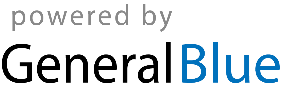 